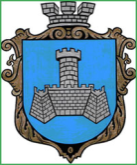 Українам. Хмільник  Вінницької областіР О З П О Р Я Д Ж Е Н Н Я МІСЬКОГО  ГОЛОВИ від 27 липня 2020 р.                                                   № 261–рПро проведення   черговогозасідання виконкому міської ради    Відповідно до п.п.2.2.3 пункту 2.2 розділу 2 Положення про виконавчий комітет Хмільницької міської ради 7 скликання, затвердженого  рішенням 46 сесії міської ради 7 скликання від 22.12.2017р. №1270,розглянувши службову записку начальника служби дітей міської ради Тишкевича Ю.І. від 24.07.2020 року,   керуючись ст.42, ст.59 Закону України „Про місцеве самоврядування в Україні”:Провести  чергове засідання виконкому  міської  ради  30.07.2020 року о 09.00 год., на яке винести наступні питання:2.Загальному відділу міської ради  ( О.Д.Прокопович) довести це  розпорядження до членів виконкому міської ради та всіх зацікавлених суб’єктів.3.Контроль за виконанням цього розпорядження залишаю за собою.                Міський голова               С.Б.РедчикС.П.МаташО.Д.ПрокоповичН.А.Буликова1Про фінансування з місцевого бюджету у серпні 2020 року коштів для надання одноразової матеріальної допомоги громадянам, які перебувають у складних життєвих обставинах                Про фінансування з місцевого бюджету у серпні 2020 року коштів для надання одноразової матеріальної допомоги громадянам, які перебувають у складних життєвих обставинах                Про фінансування з місцевого бюджету у серпні 2020 року коштів для надання одноразової матеріальної допомоги громадянам, які перебувають у складних життєвих обставинах                Про фінансування з місцевого бюджету у серпні 2020 року коштів для надання одноразової матеріальної допомоги громадянам, які перебувають у складних життєвих обставинах                Про фінансування з місцевого бюджету у серпні 2020 року коштів для надання одноразової матеріальної допомоги громадянам, які перебувають у складних життєвих обставинах                Про фінансування з місцевого бюджету у серпні 2020 року коштів для надання одноразової матеріальної допомоги громадянам, які перебувають у складних життєвих обставинах                Доповідає: Тимошенко Ірина Ярославівна                                                     Доповідає: Тимошенко Ірина Ярославівна                                                     Доповідає: Тимошенко Ірина Ярославівна                                                     Доповідає: Тимошенко Ірина Ярославівна                                                     Начальник управління праці та соціального захисту населення міської радиНачальник управління праці та соціального захисту населення міської ради2Про фінансування з місцевого бюджету у серпні 2020 року коштів для надання одноразової матеріальної допомоги громадянам, відповідно до висновків депутатів Хмільницької міської ради                     Про фінансування з місцевого бюджету у серпні 2020 року коштів для надання одноразової матеріальної допомоги громадянам, відповідно до висновків депутатів Хмільницької міської ради                     Про фінансування з місцевого бюджету у серпні 2020 року коштів для надання одноразової матеріальної допомоги громадянам, відповідно до висновків депутатів Хмільницької міської ради                     Про фінансування з місцевого бюджету у серпні 2020 року коштів для надання одноразової матеріальної допомоги громадянам, відповідно до висновків депутатів Хмільницької міської ради                     Про фінансування з місцевого бюджету у серпні 2020 року коштів для надання одноразової матеріальної допомоги громадянам, відповідно до висновків депутатів Хмільницької міської ради                     Про фінансування з місцевого бюджету у серпні 2020 року коштів для надання одноразової матеріальної допомоги громадянам, відповідно до висновків депутатів Хмільницької міської ради                     Доповідає: Тимошенко Ірина Ярославівна                                                         Доповідає: Тимошенко Ірина Ярославівна                                                         Доповідає: Тимошенко Ірина Ярославівна                                                         Доповідає: Тимошенко Ірина Ярославівна                                                         Начальник управління праці та соціального захисту населення міської ради  Начальник управління праці та соціального захисту населення міської ради  3Про фінансування з місцевого бюджету у серпні 2020 року коштів для надання одноразової матеріальної допомоги громадянам, які призвані на строкову військову службу та військову службу за контрактом Про фінансування з місцевого бюджету у серпні 2020 року коштів для надання одноразової матеріальної допомоги громадянам, які призвані на строкову військову службу та військову службу за контрактом Про фінансування з місцевого бюджету у серпні 2020 року коштів для надання одноразової матеріальної допомоги громадянам, які призвані на строкову військову службу та військову службу за контрактом Про фінансування з місцевого бюджету у серпні 2020 року коштів для надання одноразової матеріальної допомоги громадянам, які призвані на строкову військову службу та військову службу за контрактом Про фінансування з місцевого бюджету у серпні 2020 року коштів для надання одноразової матеріальної допомоги громадянам, які призвані на строкову військову службу та військову службу за контрактом Про фінансування з місцевого бюджету у серпні 2020 року коштів для надання одноразової матеріальної допомоги громадянам, які призвані на строкову військову службу та військову службу за контрактом Доповідає:    Тимошенко Ірина Ярославівна                                                      Доповідає:    Тимошенко Ірина Ярославівна                                                      Доповідає:    Тимошенко Ірина Ярославівна                                                      Доповідає:    Тимошенко Ірина Ярославівна                                                      Начальник управління праці та соціального захисту населення міської радиНачальник управління праці та соціального захисту населення міської ради4Про фінансування з місцевого бюджету у серпні 2020 року коштів для надання одноразової матеріальної допомоги на лікування учасникам АТО, ООС, особам, які беруть(брали) участь у здійсненні заходів із забезпечення національної безпеки і оборони, відсічі і стримування збройної агресії Російської Федерації у Донецькій та Луганській областях та їх сім’ям Про фінансування з місцевого бюджету у серпні 2020 року коштів для надання одноразової матеріальної допомоги на лікування учасникам АТО, ООС, особам, які беруть(брали) участь у здійсненні заходів із забезпечення національної безпеки і оборони, відсічі і стримування збройної агресії Російської Федерації у Донецькій та Луганській областях та їх сім’ям Про фінансування з місцевого бюджету у серпні 2020 року коштів для надання одноразової матеріальної допомоги на лікування учасникам АТО, ООС, особам, які беруть(брали) участь у здійсненні заходів із забезпечення національної безпеки і оборони, відсічі і стримування збройної агресії Російської Федерації у Донецькій та Луганській областях та їх сім’ям Про фінансування з місцевого бюджету у серпні 2020 року коштів для надання одноразової матеріальної допомоги на лікування учасникам АТО, ООС, особам, які беруть(брали) участь у здійсненні заходів із забезпечення національної безпеки і оборони, відсічі і стримування збройної агресії Російської Федерації у Донецькій та Луганській областях та їх сім’ям Про фінансування з місцевого бюджету у серпні 2020 року коштів для надання одноразової матеріальної допомоги на лікування учасникам АТО, ООС, особам, які беруть(брали) участь у здійсненні заходів із забезпечення національної безпеки і оборони, відсічі і стримування збройної агресії Російської Федерації у Донецькій та Луганській областях та їх сім’ям Про фінансування з місцевого бюджету у серпні 2020 року коштів для надання одноразової матеріальної допомоги на лікування учасникам АТО, ООС, особам, які беруть(брали) участь у здійсненні заходів із забезпечення національної безпеки і оборони, відсічі і стримування збройної агресії Російської Федерації у Донецькій та Луганській областях та їх сім’ям Доповідає:    Тимошенко Ірина Ярославівна                                                     Доповідає:    Тимошенко Ірина Ярославівна                                                     Доповідає:    Тимошенко Ірина Ярославівна                                                     Доповідає:    Тимошенко Ірина Ярославівна                                                     Начальник управління праці та соціального захисту населення міської ради  Начальник управління праці та соціального захисту населення міської ради  5Про фінансування з місцевого бюджету у серпні 2020 року коштів для надання одноразової матеріальної допомоги учасникам АТО, ООС, особам, які беруть(брали) участь у здійсненні заходів із забезпечення національної безпеки і оборони, відсічі і стримування збройної агресії Російської Федерації у Донецькій та Луганській областях та їх сім’ям Про фінансування з місцевого бюджету у серпні 2020 року коштів для надання одноразової матеріальної допомоги учасникам АТО, ООС, особам, які беруть(брали) участь у здійсненні заходів із забезпечення національної безпеки і оборони, відсічі і стримування збройної агресії Російської Федерації у Донецькій та Луганській областях та їх сім’ям Про фінансування з місцевого бюджету у серпні 2020 року коштів для надання одноразової матеріальної допомоги учасникам АТО, ООС, особам, які беруть(брали) участь у здійсненні заходів із забезпечення національної безпеки і оборони, відсічі і стримування збройної агресії Російської Федерації у Донецькій та Луганській областях та їх сім’ям Про фінансування з місцевого бюджету у серпні 2020 року коштів для надання одноразової матеріальної допомоги учасникам АТО, ООС, особам, які беруть(брали) участь у здійсненні заходів із забезпечення національної безпеки і оборони, відсічі і стримування збройної агресії Російської Федерації у Донецькій та Луганській областях та їх сім’ям Про фінансування з місцевого бюджету у серпні 2020 року коштів для надання одноразової матеріальної допомоги учасникам АТО, ООС, особам, які беруть(брали) участь у здійсненні заходів із забезпечення національної безпеки і оборони, відсічі і стримування збройної агресії Російської Федерації у Донецькій та Луганській областях та їх сім’ям Про фінансування з місцевого бюджету у серпні 2020 року коштів для надання одноразової матеріальної допомоги учасникам АТО, ООС, особам, які беруть(брали) участь у здійсненні заходів із забезпечення національної безпеки і оборони, відсічі і стримування збройної агресії Російської Федерації у Донецькій та Луганській областях та їх сім’ям Доповідає:  Тимошенко Ірина Ярославівна                                                        Доповідає:  Тимошенко Ірина Ярославівна                                                        Доповідає:  Тимошенко Ірина Ярославівна                                                        Доповідає:  Тимошенко Ірина Ярославівна                                                        Доповідає:  Тимошенко Ірина Ярославівна                                                        Начальник управління праці та соціального захисту населення міської ради6Про розгляд клопотань юридичних та фізичних осіб з питань видалення деревонасаджень у населених пунктах Хмільницької міської об’єднаної територіальної громадиПро розгляд клопотань юридичних та фізичних осіб з питань видалення деревонасаджень у населених пунктах Хмільницької міської об’єднаної територіальної громадиПро розгляд клопотань юридичних та фізичних осіб з питань видалення деревонасаджень у населених пунктах Хмільницької міської об’єднаної територіальної громадиПро розгляд клопотань юридичних та фізичних осіб з питань видалення деревонасаджень у населених пунктах Хмільницької міської об’єднаної територіальної громадиПро розгляд клопотань юридичних та фізичних осіб з питань видалення деревонасаджень у населених пунктах Хмільницької міської об’єднаної територіальної громадиПро розгляд клопотань юридичних та фізичних осіб з питань видалення деревонасаджень у населених пунктах Хмільницької міської об’єднаної територіальної громадиДоповідає: Литвиненко Інна Сергіївна Доповідає: Литвиненко Інна Сергіївна Доповідає: Литвиненко Інна Сергіївна Доповідає: Литвиненко Інна Сергіївна В. о. начальника управління ЖКГ та КВ міської радиВ. о. начальника управління ЖКГ та КВ міської ради7Про розгляд клопотань юридичних та фізичних осіб з питань видалення деревонасаджень у населених пунктах Хмільницької міської об’єднаної територіальної громадиПро розгляд клопотань юридичних та фізичних осіб з питань видалення деревонасаджень у населених пунктах Хмільницької міської об’єднаної територіальної громадиПро розгляд клопотань юридичних та фізичних осіб з питань видалення деревонасаджень у населених пунктах Хмільницької міської об’єднаної територіальної громадиПро розгляд клопотань юридичних та фізичних осіб з питань видалення деревонасаджень у населених пунктах Хмільницької міської об’єднаної територіальної громадиПро розгляд клопотань юридичних та фізичних осіб з питань видалення деревонасаджень у населених пунктах Хмільницької міської об’єднаної територіальної громадиПро розгляд клопотань юридичних та фізичних осіб з питань видалення деревонасаджень у населених пунктах Хмільницької міської об’єднаної територіальної громадиДоповідає: Литвиненко Інна Сергіївна   В. о. начальника управління ЖКГ та КВ міської радиВ. о. начальника управління ЖКГ та КВ міської радиВ. о. начальника управління ЖКГ та КВ міської радиВ. о. начальника управління ЖКГ та КВ міської радиВ. о. начальника управління ЖКГ та КВ міської ради8Про продовження строку дії договору від 18 серпня 2019 року на перевезення пасажирів на міському автобусному маршруті загального користування №4 «Вулиця Лисенка» – «Завод ЗБВ» в м.ХмільникуПро продовження строку дії договору від 18 серпня 2019 року на перевезення пасажирів на міському автобусному маршруті загального користування №4 «Вулиця Лисенка» – «Завод ЗБВ» в м.ХмільникуПро продовження строку дії договору від 18 серпня 2019 року на перевезення пасажирів на міському автобусному маршруті загального користування №4 «Вулиця Лисенка» – «Завод ЗБВ» в м.ХмільникуПро продовження строку дії договору від 18 серпня 2019 року на перевезення пасажирів на міському автобусному маршруті загального користування №4 «Вулиця Лисенка» – «Завод ЗБВ» в м.ХмільникуПро продовження строку дії договору від 18 серпня 2019 року на перевезення пасажирів на міському автобусному маршруті загального користування №4 «Вулиця Лисенка» – «Завод ЗБВ» в м.ХмільникуПро продовження строку дії договору від 18 серпня 2019 року на перевезення пасажирів на міському автобусному маршруті загального користування №4 «Вулиця Лисенка» – «Завод ЗБВ» в м.ХмільникуДоповідає: Підвальнюк Юрій Григорович Доповідає: Підвальнюк Юрій Григорович Начальник управління економічного розвитку та євроінтеграції міської радиНачальник управління економічного розвитку та євроінтеграції міської радиНачальник управління економічного розвитку та євроінтеграції міської радиНачальник управління економічного розвитку та євроінтеграції міської ради9Про надання дозволу гр. П.М.В. на  дарування гр. П.С.М.  житлового будинку з господарськими будівлями та спорудами і  земельної ділянки, де право користування має малолітній  П. Б.С., ____ р.н.Про надання дозволу гр. П.М.В. на  дарування гр. П.С.М.  житлового будинку з господарськими будівлями та спорудами і  земельної ділянки, де право користування має малолітній  П. Б.С., ____ р.н.Про надання дозволу гр. П.М.В. на  дарування гр. П.С.М.  житлового будинку з господарськими будівлями та спорудами і  земельної ділянки, де право користування має малолітній  П. Б.С., ____ р.н.Про надання дозволу гр. П.М.В. на  дарування гр. П.С.М.  житлового будинку з господарськими будівлями та спорудами і  земельної ділянки, де право користування має малолітній  П. Б.С., ____ р.н.Про надання дозволу гр. П.М.В. на  дарування гр. П.С.М.  житлового будинку з господарськими будівлями та спорудами і  земельної ділянки, де право користування має малолітній  П. Б.С., ____ р.н.Про надання дозволу гр. П.М.В. на  дарування гр. П.С.М.  житлового будинку з господарськими будівлями та спорудами і  земельної ділянки, де право користування має малолітній  П. Б.С., ____ р.н.Доповідає: Тишкевич Юрій Іванович  Доповідає: Тишкевич Юрій Іванович  Доповідає: Тишкевич Юрій Іванович  Начальник служби у справах дітей міської радиНачальник служби у справах дітей міської радиНачальник служби у справах дітей міської ради10Про  розгляд заяв  щодо надання дозволу на дарування квартири малолітньому К.К.Ю., ____ р.н., надання дозволу  на продаж  квартири,___ частка якої на праві приватної власності належить малолітньому К.К.Ю., ____ р.н.  Про  розгляд заяв  щодо надання дозволу на дарування квартири малолітньому К.К.Ю., ____ р.н., надання дозволу  на продаж  квартири,___ частка якої на праві приватної власності належить малолітньому К.К.Ю., ____ р.н.  Про  розгляд заяв  щодо надання дозволу на дарування квартири малолітньому К.К.Ю., ____ р.н., надання дозволу  на продаж  квартири,___ частка якої на праві приватної власності належить малолітньому К.К.Ю., ____ р.н.  Про  розгляд заяв  щодо надання дозволу на дарування квартири малолітньому К.К.Ю., ____ р.н., надання дозволу  на продаж  квартири,___ частка якої на праві приватної власності належить малолітньому К.К.Ю., ____ р.н.  Про  розгляд заяв  щодо надання дозволу на дарування квартири малолітньому К.К.Ю., ____ р.н., надання дозволу  на продаж  квартири,___ частка якої на праві приватної власності належить малолітньому К.К.Ю., ____ р.н.  Про  розгляд заяв  щодо надання дозволу на дарування квартири малолітньому К.К.Ю., ____ р.н., надання дозволу  на продаж  квартири,___ частка якої на праві приватної власності належить малолітньому К.К.Ю., ____ р.н.  Доповідає:  Тишкевич Юрій Іванович   Доповідає:  Тишкевич Юрій Іванович   Доповідає:  Тишкевич Юрій Іванович   Начальник служби у справах дітей міської радиНачальник служби у справах дітей міської радиНачальник служби у справах дітей міської ради11Різне:Різне:Різне:Різне:Різне:Різне:11.1Про розгляд заяв громадян П.С.В.,П.Т.А. щодо визначення способів участі у вихованні та спілкуванні батька з синомПро розгляд заяв громадян П.С.В.,П.Т.А. щодо визначення способів участі у вихованні та спілкуванні батька з синомПро розгляд заяв громадян П.С.В.,П.Т.А. щодо визначення способів участі у вихованні та спілкуванні батька з синомПро розгляд заяв громадян П.С.В.,П.Т.А. щодо визначення способів участі у вихованні та спілкуванні батька з синомПро розгляд заяв громадян П.С.В.,П.Т.А. щодо визначення способів участі у вихованні та спілкуванні батька з синомПро розгляд заяв громадян П.С.В.,П.Т.А. щодо визначення способів участі у вихованні та спілкуванні батька з синомДоповідає:   Тишкевич Юрій Іванович  Доповідає:   Тишкевич Юрій Іванович  Доповідає:   Тишкевич Юрій Іванович  Начальник служби у справах дітей міської радиНачальник служби у справах дітей міської радиНачальник служби у справах дітей міської ради11.2Про припинення опіки над майном дитини, позбавленої батьківського піклування Г.В.О., ____ р.н.Про припинення опіки над майном дитини, позбавленої батьківського піклування Г.В.О., ____ р.н.Про припинення опіки над майном дитини, позбавленої батьківського піклування Г.В.О., ____ р.н.Про припинення опіки над майном дитини, позбавленої батьківського піклування Г.В.О., ____ р.н.Про припинення опіки над майном дитини, позбавленої батьківського піклування Г.В.О., ____ р.н.Про припинення опіки над майном дитини, позбавленої батьківського піклування Г.В.О., ____ р.н.Доповідає:   Тишкевич Юрій Іванович  Доповідає:   Тишкевич Юрій Іванович  Доповідає:   Тишкевич Юрій Іванович  Начальник служби у справах дітей міської радиНачальник служби у справах дітей міської радиНачальник служби у справах дітей міської ради11.3Про припинення опіки над майном дитини, позбавленої батьківського піклування Г. А.О., _____р.н.  Про припинення опіки над майном дитини, позбавленої батьківського піклування Г. А.О., _____р.н.  Про припинення опіки над майном дитини, позбавленої батьківського піклування Г. А.О., _____р.н.  Про припинення опіки над майном дитини, позбавленої батьківського піклування Г. А.О., _____р.н.  Про припинення опіки над майном дитини, позбавленої батьківського піклування Г. А.О., _____р.н.  Про припинення опіки над майном дитини, позбавленої батьківського піклування Г. А.О., _____р.н.  Доповідає:  Тишкевич Юрій Іванович   Доповідає:  Тишкевич Юрій Іванович   Доповідає:  Тишкевич Юрій Іванович   Начальник служби у справах дітей міської радиНачальник служби у справах дітей міської радиНачальник служби у справах дітей міської ради